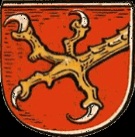 Муниципальное бюджетное общеобразовательное учреждение «Средняя школа поселка Домново» Правдинского городского округаРАБОЧАЯ ПРОГРАММАпо  физическому развитию для детей третьего   года обучения  на основаниипрограммы  Л.И. Пензулаева«Физкультурные занятия в детском саду»Модуль «Физическая культура»2021г.п. ДомновоАннотацияРабочая программа (далее - Программа) по «Физическая культура» для детей  4 - 5 лет является частью формируемой  участниками  образовательных  отношений МБОУ «Средняя школа поселка Домново», и составлена на основе использования программы «Физкультурные занятия в детском саду» Л.И. Пензулаевой, в соответствии с Федеральным законом от 29 декабря 2012 г. № 273-ФЗ "Об образовании в Российской Федерации", Федеральным государственнымобразовательным стандартом дошкольного образования на основании Приказа Минобрнауки России от 17.10.2013 N 1155 "Об утверждении федерального государственного образовательного стандарта дошкольного образования" (Зарегистрировано в Минюсте России 14.11.2013 N 30384).К пяти годам:самостоятельно перестраиваться в звенья с опорой на ориентиры;сохранять исходное положение;четко выполнять повороты в стороны;выполнять общеразвивающие упражнения в заданном темпе, четко соблюдать заданное направление, выполнять упражнения с напряжением (не сгибать руки в локтях, ноги в коленях);сохранять правильную осанку во время ходьбы, заданный темп -(быстрый, умеренный, медленный);сохранять равновесие после вращений или в заданных положениях:-стоя на одной ноге, выполнять разные виды бега, быть ведущим колонны, при беге парами соизмерять свои движения с движениями партнера;энергично отталкиваться, мягко приземляться с сохранением равновесия;ловить мяч с расстояния 1,5 м, отбивать его об пол не менее 5 раз "подряд;принимать исходное положение при метании; ползать разными -способами;подниматься по гимнастической стенке чередующимся шагом, не пропуская реек, до 2 м;двигаться ритмично, в соответствии с характером и темпом музыки.УЧЕБНЫЙ ПЛАНКалендарно-тематический планИспользуемая литература:1.Л.И.Пензулаева  «Физическая культура в детском саду", средняя группа.«Согласовано» наПедагогическом советеМБОУ  «Средняя школапоселка Домново»   протокол № 1 от   .      .21 №Вид занятийКол-возанятий1Ходьба202Бег203Прыжки124Лазанье105Метание мяча106Повторение36Итого108Неделя№ занятияНазвание занятияПрограммное содержание, цельМетодическое пособие, страницаМатериалы и обору-дованиеСЕНТЯБРЬСЕНТЯБРЬСЕНТЯБРЬСЕНТЯБРЬСЕНТЯБРЬСЕНТЯБРЬ11Занятие 1Упражнять детей в ходьбе и беге колон-ной по одному; учить сохранять устойчивое равновесие на умень-шенной площади опо-ры; упражнять в энер-гичном отталкивании двумя ногами от пола и мягком приземлении при подпрыгиванииЛ. И. Пензула-ева"Физичес-кая культура в детском саду", стр.19-20Кубики, кегли, набив-ные мячи12Занятие 2Упражнять детей в ходьбе и беге колон-ной по одному; учить сохранять устойчивое равновесие на умень-шенной площади опо-ры; упражнять в энер-гичном отталкивании двумя ногами от пола и мягком приземлении при подпрыгиванииЛ. И. Пензула-ева"Физичес-кая культура в детском саду", стр.20Кубики, кегли, набив-ные мячи13Занятие 3 (на ули-це или в помеще-нии в зависимости от погодных условий) в форме игровых упражне-ний.Упражнять детей в ходьбе и беге колон-ной по одному и врас-сыпную; в умении действовать по сигналу; развивать ловкость и глазомер при прокаты-вании мяча двумя рукамиЛ. И. Пензула-ева"Физичес-кая культура в детском саду", стр.21Кубики, кегли, набив-ные мячи24Занятие 4Учить детей энергично отталкиваться от пола и приземляться на полу-согнутые ноги при подпрыгивании вверх, доставая до предмета; упражнять в прокаты-вании мяча.Л. И. Пензула-ева"Физичес-кая культура в детском саду", стр.21-22Флажки, мячи,шнуры,кегли, кубики.25Занятие 5Учить детей энергично отталкиваться от пола и приземляться на полу-согнутые ноги при подпрыгивании вверх, доставая до предмета; упражнять в прокаты-вании мяча.Л. И. Пензула-ева"Физичес-кая культура в детском саду", стр.23Мячи, кубики26Занятие 6 (на ули-це или в помеще-нии в зависимости от погодных условий) в форме игровых упражне-ний.Упражнять детей в ходьбе и беге по одно-му, на носках; учить катать обруч друг другу; упражнять в прыжках.Л. И. Пензула-ева"Физичес-кая культура в детском саду", стр.23-24Кегли, обручи,  шнуры, кубики.37Занятие 7Упражнять детей в ходьбе колонной по одному, беге врассып-ную; упражнять в прокатывании мяча, лазанье под шнур.Л. И. Пензула-ева"Физичес-кая культура в детском саду", стр.24-25Мячи, шнуры.38Занятие 8Упражнять детей в ходьбе колонной по одному, беге врассып-ную; упражнять в прокатывании мяча, лазанье под шнур.Л. И. Пензула-ева"Физичес-кая культура в детском саду", стр.26Мячи, кубики/ кегли, дуги39Занятие 9(на ули-це или в помеще-нии в зависимости от погодных условий) в форме игровых упражне-ний.Упражнять в ходьбе в обход предметов, поставленных по углам площадки; повторить подбрасывание и ловлю мяча двумя руками; упражнять в прыжках, развивая точность приземления.Л. И. Пензула-ева"Физичес-кая культура в детском саду", стр.26Мячи, кубики.410Занятие 10Продолжать учить детей останавливаться по сигналу воспитателя  во время ходьбы; закреплять умение группироваться при лазанье под шнур; упражнять в сохране-нии устойчивого равно-весия при ходьбе по уменьшенной площади опоры.Л. И. Пензула-ева"Физичес-кая культура в детском саду", стр.26-28Обручи, шнуры.411Занятие 11Продолжать учить детей останавливаться по сигналу воспитателя  во время ходьбы; закреплять умение группироваться при лазанье под шнур; упражнять в сохране-нии устойчивого равно-весия при ходьбе по уменьшенной площади опоры.Л.И.Пензула-ева"Физичес-кая культура в детском саду", стр.28-29Кубики, мячи, доска, шнур.412Занятие 12 (на улице  или в помеще-нии в зависимости от погодных условий) в форме игровых упражне-ний.Разучить перебрасыва-ние мяча друг другу, развивая ловкость и глазомер; упражнять в прыжках.Л.И.Пензула-ева"Физичес-кая культура в детском саду", стр.29Мячи, шнуры.ОКТЯБРЬОКТЯБРЬОКТЯБРЬОКТЯБРЬОКТЯБРЬОКТЯБРЬ113Занятие. 13Учить детей сохранять устойчивое равновесие при ходьбе на повы-шенной опоре; упраж-нять в энергичном отталкивании от пола (земли) и мягком приземлении на полусогнутые ноги в прыжках с продвиже-нием вперед.Л.И.Пензула-ева"Физичес-кая культура в детском саду", стр.30-32Шнуры по 1м,гимнасти-ческая скамейка,кегли, шапочка кота.114Занятие. 14Учить детей сохранять устойчивое равновесие при ходьбе на повы-шенной опоре; упраж-нять в энергичном отталкивании от пола (земли) и мягком приземлении на полусогнутые ноги в прыжках с продвиже-нием вперед.Л.И.Пензула-ева"Физичес-кая культура в детском саду", стр.32Гимнастичес-кая скамей-ка, косичка.115Занятие15(на улице или в помеще-нии в зависимости от погодных условий) в форме игровых упражне-ний. Упражнять в перебра-сывании мяча через сетку, развивая лов-кость и глазомер; в сохранении устойчи-вого равновесия при ходьбе и беге по умень-шенной площади опоры.Л.И.Пензула-ева"Физичес-кая культура в детском саду", стр.32-33Мячи, шнуры по 2м, кегли, кубики, разноцвет-ные мелки.216Занятие16 Учить детей находить свое место в шеренге после ходьбы и бега; упражнять в приземле-нии на полусогнутые ноги в прыжках из обруча в обруч; закреп-лять умение прокаты-вать мяч друг другу, развивая точность направления движения.Л.И.Пензула-ева"Физичес-кая культура в детском саду", стр.33-34Мячи, обру-чи, шнуры по 1м.217Занятие 17Учить детей находить свое место в шеренге после ходьбы и бега; упражнять в приземле-нии на полусогнутые ноги в прыжках из обруча в обруч; закреп-лять умение прокаты-вать мяч друг другу, развивая точность направления движения.Л.И.Пензула-ева"Физичес-кая культура в детском саду", стр.34Обручи, мячи.218Занятие 18(на улице или в помеще-нии в зависимости от погодных условий) в форме игровых упражне-ний. Упражнять детей в ходьбе с выполнением различных заданий в прыжках, закреплять умение действовать по сигналу.Л.И.Пензула-ева"Физичес-кая культура в детском саду", стр.34Мячи, кубики, кегли319Занятие 19Повторить ходьбу в колонне по одному, развивать глазомер и ритмичность при перешагивании через бруски; упражнять в прокатывании мяча в прямом направлении, в лазанье под дугу.Л.И.Пензула-ева"Физичес-кая культура в детском саду", стр.35Бруски, мячи, шнур320Занятие 20Повторить ходьбу в колонне по одному, развивать глазомер и ритмичность при перешагивании через бруски; упражнять в прокатывании мяча в прямом направлении, в лазанье под дугу.Л.И.Пензула-ева"Физичес-кая культура в детском саду", стр.35-36Обручи большого диаметра, мячи.321Занятие 21(на улице или в помеще-нии в зависимости от погодных условий) в форме игровых упражне-ний.Упражнять детей в ходьбе и беге между предметами, поставлен-ными произвольно по всей площадке; в прокатывании обручей, в прыжках с продвиже-нием вперед.Л.И.Пензула-ева"Физичес-кая культура в детском саду", стр.36Обручи, кубики, разноцвет-ные мелки.422Занятие 22Упражнять в ходьбе и беге колонной по одному, в ходьбе и беге врассыпную; повторить лазанье под дугу, не касаясь руками пола; упражнять в сохране-нии равновесия при ходьбе на уменьшенной площади опоры.Л.И.Пензула-ева"Физичес-кая культура в детском саду", стр.36-37Обручи, кегли, доска, набивные мячи, куби-ки, шапочка кота.423Занятие 23Упражнять в ходьбе и беге колонной по одному, в ходьбе и беге врассыпную; повторить лазанье под дугу, не касаясь руками пола; упражнять в сохране-нии равновесия при ходьбе на уменьшенной площади опоры.Л.И.Пензула-ева"Физичес-кая культура в детском саду", стр.37-38Шнур 3 м, мячи.424Занятие 24(на улице или в помеще-нии в зависимости от погодных условий) в форме игровых упражне-ний.Повторить ходьбу и бег колонной по одному; упражнять в бросании мяча в корзину, разви-вая ловкость и глазо-мер.Л.И.Пензула-ева"Физичес-кая культура в детском саду", стр.38Мячи, корзина, шнуры 3м.НОЯБРЬНОЯБРЬНОЯБРЬНОЯБРЬНОЯБРЬНОЯБРЬ125Занятие 25Упражнять детей в ходьбе и беге между предметами; в прыжках на двух ногах, закреп-лять умение удержи-вать устойчивое равно-весиепри ходьбе на повышенной опоре.Л.И.Пензула-ева"Физичес-кая культура в детском саду", стр.39-40Кубики, гимнастичес-кие скамей-ки.126Занятие 26Упражнять детей в ходьбе и беге между предметами; в прыжках на двух ногах, закреп-лять умение удержи-вать устойчивое равно-весиепри ходьбе на повышенной опоре.Л.И.Пензула-ева"Физичес-кая культура в детском саду", стр.40Гимнастическая скамейка, шнур,мячи (диаметр мяча 20-25 см).127Занятие 27(на улице или в помеще-нии в зависимости от погодных условий) в форме игровых упражне-ний. Упражнять в ходьбе и беге с изменением направления движения; ходьбе и беге «змей-кой» между предмета-ми; сохранении равно-весия на уменьшенной площади опоры. Повторить упражнение в прыжках.Л.И.Пензула-ева"Физичес-кая культура в детском саду", стр.40-41Кубики, кегли.228Занятие 28Упражнять в ходьбе и беге по кругу, в ходьбе и беге на носках; в приземлении на полу-согнутые ноги в прыж-ках; в прокатывании мяча.Л.И.Пензула-ева"Физичес-кая культура в детском саду", стр.41-42Шнуры по 1м, мячи.229Занятие 29Упражнять в ходьбе и беге по кругу, в ходьбе и беге на носках; в приземлении на полу-согнутые ноги в прыж-ках; в прокатывании мяча.Л.И.Пензула-ева"Физичес-кая культура в детском саду", стр.42Кубики, мячи.230Занятие 30(на улице или в помеще-нии в зависимости от погодных условий) в форме игровых упражне-ний. Повторить ходьбу с выполнением заданий; бег с перешагиванием; упражнение в прыжках и прокатывании мяча в прямом направлении.Л.И.Пензула-ева"Физичес-кая культура в детском саду", стр.43Мячи. 331Занятие 31Упражнять детей в ходьбе и беге с изме-нением направления движения; в бросках мяча о землю и ловле его двумя руками; повторить ползание на четвереньках.Л.И.Пензула-ева"Физичес-кая культура в детском саду", стр.43-44Мячи, гимнастическая скамейка, шапочка лисы.332Занятие 32Упражнять детей в ходьбе и беге с изме-нением направления движения; в бросках мяча о землю и ловле его двумя руками; повторить ползание на четвереньках.Л.И.Пензула-ева"Физичес-кая культура в детском саду", стр.44Мячи, кубики.333Занятие 33(на улице или в помеще-нии в зависимости от погодных условий) в форме игровых упражне-ний. Упражнять детей в ходьбе между предме-тами, не задевая их; упражнять в прыжках и беге с ускорением.Л.И.Пензула-ева"Физичес-кая культура в детском саду", стр.45Кубики, мяч большого диаметра.434Занятие 34Упражнять детей в ходьбе и беге с оста-новкой по сигналу воспитателя; в полза-нии на животе по гим-настической скамейке, развивая силу и лов-кость; повторить зада-ние на сохранение устойчивого равнове-сия.Л.И.Пензула-ева"Физичес-кая культура в детском саду", стр.45-46Флажки, гимнастическая скамейка.435Занятие 35Упражнять детей в ходьбе и беге с оста-новкой по сигналу воспитателя; в полза-нии на животе по гимнастической скамейке, развивая силу и ловкость; повто-рить задание на сохра-нение устойчивого равновесия.Л.И.Пензула-ева"Физичес-кая культура в детском саду", стр.46Гимнастическая скамейка, кегли.436Занятие 36(на улице или в по-мещении в зависи-мости от погодных условий) в форме игровых упражне-ний.Упражнять детей в ходьбе и беге по кругу, взявшись за руки; развивать глазомер и силу броска при метании на дальность, упражнять в прыжках.Л.И.Пензула-ева"Физичес-кая культура в детском саду", стр.46-47Мешочки.ДЕКАБРЬДЕКАБРЬДЕКАБРЬДЕКАБРЬДЕКАБРЬДЕКАБРЬ137Занятие 1Развивать внимание детей при выполнении заданий в ходьбе и беге; упражнять в сох-ранении устойчивого равновесия при ходьбе поуменьшеннойпло-щади опоры; развивать ловкость и координа-цию движений в прыж-ках через препятствие.Л.И.Пензула-ева"Физичес-кая культура в детском саду", стр.48-49Кубики, кег-ли, платочки, шнур 3 м, бруски высо-той 6 см, шапочка лисы.138Занятие 2Развивать внимание детей при выполнении заданий в ходьбе и беге; упражнять в сох-ранении устойчивого равновесия при ходьбе поуменьшеннойпло-щади опоры; развивать ловкость и координа-цию движений в прыж-ках через препятствие.Л.И.Пензула-ева"Физичес-кая культура в детском саду", стр.49Шнуры по2 м, мячи.139Занятие 3(на улице или в по-мещении в зависи-мости от погодных условий) в форме игровых упражне-ний.Упражнять в ходьбе и беге между сооруже-ниями из снега; в умении действовать по сигналу воспитателя.Л.И.Пензула-ева"Физичес-кая культура в детском саду", стр.49Снежки.240Занятие 4Упражнять детей в перестроении в пары на месте; в прыжках с приземлением на полу-согнутые ноги; разви-вать глазомер и лов-кость при прокатыва-нии мяча между предметами.Л.И.Пензула-ева"Физичес-кая культура в детском саду", стр.50-51Мячи (диаметр 10-12 см),  гимнастическая скамейка.241Занятие 5Упражнять детей в перестроении в пары на месте; в прыжках с приземлением на полу-согнутые ноги; разви-вать глазомер и лов-кость при прокатыва-нии мяча между предметами.Л.И.Пензула-ева"Физичес-кая культура в детском саду", стр.51Мячи,  гим-настическая скамейка, дорожка (ширина 20 см).242Занятие 6(на улице или в по-мещении в зависи-мости от погодных условий) в форме игровых упражне-ний.Учить детей брать лыжи и переносить их на плече к месту заня-тий; упражнять в ходь-бе ступающим шагом.Л.И.Пензула-ева"Физичес-кая культура в детском саду", стр.51Лыжи, снежки.343Занятие 7Упражнять детей в ходьбе колонной по одному; развивать ловкость и глазомер при перебрасывании мяча друг другу; повторить ползание на четвереньках.Л.И.Пензула-ева"Физичес-кая культура в детском саду", стр.52-53Гимнастическая скамейка, мячи, шну-ры, шапочка волка.344Занятие 8Упражнять детей в ходьбе колонной по одному; развивать ловкость и глазомер при перебрасывании мяча друг другу; повторить ползание на четвереньках.Л.И.Пензула-ева"Физичес-кая культура в детском саду", стр.54Мячи, набивные мячи.345Занятие 9(на улице или в по-мещении в зависи-мости от погодных условий) в форме игровых упражне-ний. Закреплять навык скользящего шага в ходьбе на лыжах; упражнять в метании на дальность снежков, развивая силу броска.Л.И.Пензула-ева"Физичес-кая культура в детском саду", стр.54Лыжи, снежки, зимние постройки.446Занятие 10Упражнять в действиях по заданию воспитателя в ходьбе и беге; учить правильному хвату рук за края скамейки при ползании на животе; повторить упражнение в равновесии.Л.И.Пензула-ева"Физичес-кая культура в детском саду", стр.54-56Кубики, гимнастическая скамейка, шнуры, шапочка кота.447Занятие 11Упражнять в действиях по заданию воспитателя в ходьбе и беге; учить правильному хвату рук за края скамейки при ползании на животе; повторить упражнение в равновесии.Л.И.Пензула-ева"Физичес-кая культура в детском саду", стр.56Гимнастическая скамейка, обручи.448Занятие 12(на улице или в по-мещении в зависи-мости от погодных условий) в форме игровых упражне-ний.Закреплять навык передвижения на лыжах скользящим шагом.Л.И.Пензула-ева"Физичес-кая культура в детском саду", стр.56Лыжи, кубики, санки.ЯНВАРЬЯНВАРЬЯНВАРЬЯНВАРЬЯНВАРЬЯНВАРЬ149Занятие 13Упражнять детей в ходьбе и беге между предметами, не задевая их; формировать устой-чивое равновесие в ходьбе по уменьшенной площади опоры; повто-рить упражнения в прыжках.Л.И.Пензула-ева"Физичес-кая культура в детском саду", стр.57-58Обручи, канат 3м, шапочка зайца.150Занятие 14Упражнять детей в ходьбе и беге между предметами, не задевая их; формировать устой-чивое равновесие в ходьбе по уменьшенной площади опоры; повто-рить упражнения в прыжках.Л.И.Пензула-ева"Физичес-кая культура в детском саду", стр.58-59Канат, мячи.151Занятие 15(на улице или в по-мещении в зависи-мости от погодных условий) в форме игровых упражне-ний.Продолжать учить детей передвигаться на лыжах скользящим шагом; повторить игровые упражнения.Л.И.Пензула-ева"Физичес-кая культура в детском саду", стр.59Лыжи.252Занятие 16Упражнять детей в ходьбе со сменой ведущего; в прыжках и перебрасывании мяча друг другу.Л.И.Пензула-ева"Физичес-кая культура в детском саду", стр.59-60Мячи, гимнастическая скамейка (высота 25 см), шнур.253Занятие 17Упражнять детей в ходьбе со сменой ведущего; в прыжках и перебрасывании мяча друг другу.Л.И.Пензула-ева"Физичес-кая культура в детском саду", стр.60Мячи, кубики, кегли.254Занятие 18(на улице или в по-мещении в зависи-мости от погодных условий) в форме игровых упражне-ний. Закреплять навык скользящего шага, упражнять в беге и прыжках вокруг снежной бабы.Л.И.Пензула-ева"Физичес-кая культура в детском саду", стр.60-61Лыжи, санки, елка, снежная баба.355Занятие 19Повторить ходьбу и бег между предметами, не задевая их; ползание по гимнастическойска-мейке на четвереньках, развивать ловкость в упражнениях с мячом.Л.И.Пензула-ева"Физичес-кая культура в детском саду", стр.61-62Гимнастическая скамейка, косичка, мячи, скамейки, шнур 2м.356Занятие 20Повторить ходьбу и бег между предметами, не задевая их; ползание по гимнастическойска-мейке на четвереньках, развивать ловкость в упражнениях с мячом.Л.И.Пензула-ева"Физичес-кая культура в детском саду", стр.62Мячи, шнур 2м.357Занятие 21(на улице или в по-мещении в зависи-мости от погодных условий) в форме игровых упражне-ний. Упражнять детей в перепрыгивании через препятствия в метании снежков на дальность.Л.И.Пензула-ева"Физичес-кая культура в детском саду", стр.62-63Снежки, сан-ки, снежная баба.458Занятие 22Упражнять в ходьбе со сменой ведущего, с высоким подниманием колен; в равновесии при ходьбе по гимнастической скамейке, закреплять умение правильно подлезать под шнур.Л.И.Пензула-ева"Физичес-кая культура в детском саду", стр.63-64Шнур 2 м, гимнастическая скамейка,  обручи, стойки.459Занятие 23Упражнять в ходьбе со сменой ведущего, с высоким подниманием колен; в равновесии при ходьбе по гимнас-тической скамейке, закреплять умение правильно подлезать под шнур.Л.И.Пензула-ева"Физичес-кая культура в детском саду", стр.64Шнур, гимнастическая скамейка,  кубики.460Занятие 24Повторить занятие 21Л.И.Пензула-ева"Физичес-кая культура в детском саду", стр.62-63Снежки, сан-ки, снежная баба.ФЕВРАЛЬФЕВРАЛЬФЕВРАЛЬФЕВРАЛЬФЕВРАЛЬФЕВРАЛЬ161Занятие25Упражнять детей в ходьбе и беге между предметами, в равно-весии; повторить задание в прыжках.Л.И.Пензула-ева"Физичес-кая культура в детском саду", стр.65-66Кегли, бубен, бруски, гим-настическая скамейка, шапочка кота.162Занятие 26Упражнять детей в ходьбе и беге между предметами, в равно-весии; повторить задание в прыжках.Л.И.Пензула-ева"Физичес-кая культура в детском саду", стр.66Набивные мячи, шнур 3 м, мячи.163Занятие 27(на улице или в по-мещении в зависи-мости от погодных условий) в форме игровых упражне-ний.Повторить метание снежков в цель, игровые задания на санках.Л.И.Пензула-ева"Физичес-кая культура в детском саду", стр.67Снежки, санки, кегли.264Занятие 28 Упражнять детей в ходьбе с выполнением заданий по команде воспитателя, в прыжках из обруча в обруч; развивать ловкость при прокатывании мяча между предметами.Л.И.Пензула-ева"Физичес-кая культура в детском саду", стр.67-68Обручи, мячи боль-шогодиамет-ра, стулья.265Занятие 29 Упражнять детей в ходьбе с выполнением заданий по команде воспитателя, в прыжках из обруча в обруч; развивать ловкость при прокатывании мяча между предметами.Л.И.Пензула-ева"Физичес-кая культура в детском саду", стр.68Шнуры, мячи.266Занятие 30(на улице или в по-мещении в зависи-мости от погодных условий) в форме игровых упражне-ний.Повторить игровые упражнения с бегом, прыжками.Л.И.Пензула-ева"Физичес-кая культура в детском саду", стр.68-69Снежки, санки, елка.367Занятие 31Упражнять детей в ходьбе и беге врассыпную между предметами; в ловле мяча двумя руками; закреплять навык ползания на четвереньках.Л.И.Пензула-ева"Физичес-кая культура в детском саду", стр.69-70Мячи, гимнастическая скамейка, 368Занятие 32Упражнять детей в ходьбе и беге врассып-ную между предмета-ми; в ловле мяча двумя руками; закреплять навык ползания на четвереньках.Л.И.Пензула-ева"Физичес-кая культура в детском саду", стр.70Мешочки, гимнастическая скамейка, кубики, кег-ли, щит (диа-метр 25см).369Занятие 33(на улице или в по-мещении в зависи-мости от погодных условий) в форме игровых упражне-ний. Упражнять детей в метании снежков на дальность, катании на санках с горки.Л.И.Пензула-ева"Физичес-кая культура в детском саду", стр.70Снежки, кукла, санки.470Занятие 34Упражнять детей в ходьбе с изменением направления движения; повторить ползание в прямом направлении, прыжки между предметами.Л.И.Пензула-ева"Физичес-кая культура в детском саду", стр.70-71Палки,  гим-настическая скамейка, набивные мячи471Занятие 35Упражнять детей в ходьбе с изменением направления движения; повторить ползание в прямом направлении, прыжки между предметами.Л.И.Пензула-ева"Физичес-кая культура в детском саду", стр.71-72Гимнастическая скамейка.472Занятие 36(на улице или в по-мещении в зависи-мости от погодных условий) в форме игровых упражне-ний.Развивать ловкость и глазомер при метании снежков; повторить игровые упражнения.Л.И.Пензула-ева"Физичес-кая культура в детском саду", стр.72Снежки, кубики, кегли, санки, снежный вал 6-10см.МАРТМАРТМАРТМАРТМАРТМАРТ173Занятие 1Упражнять детей в ходьбе и беге по кругу с изменением направле-ния движения и беге врассыпную; повторить упражнения в равнове-сии и прыжках.Л.И.Пензула-ева"Физичес-кая культура в детском саду", стр.72-73Кубики, шнур.174Занятие 2Упражнять детей в ходьбе и беге по кругу с изменением направле-ния движения и беге врассыпную; повторить упражнения в равнове-сии и прыжках.Л.И.Пензула-ева"Физичес-кая культура в детском саду", стр.73Доска, скакалки короткие.175Занятие 3(на улице или в по-мещении в зависи-мости от погодных условий) в форме игровых упражне-ний. Развивать ловкость и глазомер при метании в цель; упражнять в беге; закреплять умение действовать по сигналу воспитателя.Л.И.Пензула-ева"Физичес-кая культура в детском саду", стр.73-74Снежки, кегли, шапочка зайца.276Занятие 4Упражнять детей в ходьбе с выполнением заданий по команде воспитателя; в прыжках в длину с места, в бро-сании мячей через сет-ку; повторить ходьбу и бег врассыпную.Л.И.Пензула-ева"Физичес-кая культура в детском саду", стр.74-75Обручи, мячи, шнур 3м, стойки, сетка.277Занятие 5Упражнять детей в ходьбе с выполнением заданий по команде воспитателя; в прыжках в длину с места, в бро-сании мячей через сет-ку; повторить ходьбу и бег врассыпную.Л.И.Пензула-ева"Физичес-кая культура в детском саду", стр.75-76Мячи, шнур 2м.278Занятие 6(на улице или в по-мещении в зависи-мости от погодных условий) в форме игровых упражне-ний. Упражнять детей в ходьбе, чередуя с прыжками, в ходьбе с изменением направле-ния движения, в беге в медленном темпе до 1 минуты, в чередовании с ходьбой.Л.И.Пензула-ева"Физичес-кая культура в детском саду", стр.76Шнуры по 1м, мячи.379Занятие 7Упражнять детей в ходьбе и беге по кругу; ходьбе и беге с выпoл-нeниeм задания; повто-рить прокатывание мяча между предмета-ми; упражнять в полза-нии на животе по ска-мейке.Л.И.Пензула-ева"Физичес-кая культура в детском саду", стр.76-77Мячи, кегли, гимнастическая скамейка, кубики.380Занятие 8Упражнять детей в ходьбе и беге по кругу; ходьбе и беге с выпoл-нeниeм задания; повто-рить прокатывание мяча между предмета-ми; упражнять в полза-нии на животе по ска-мейке.Л.И.Пензула-ева"Физичес-кая культура в детском саду", стр.77Гимнастическая скамейка, кубики, мешочки.381Занятие 9(на улице или в по-мещении в зависи-мости от погодных условий) в форме игровых упражне-ний.Упражнять детей в беге на выносливость; в ходьбе и беге между предметами; в прыжках на одной ноге (правой и левой, попеременно).Л.И.Пензула-ева"Физичес-кая культура в детском саду", стр.77-78Кубики, шнуры, мячи.482Занятие10Упражнять детей в ходьбе и беге врассып-ную, с остановкой по сигналу воспитателя; повторить ползание по скамейке «по-медве-жьи»; упражнения в равновесии и прыжках.Л.И.Пензула-ева"Физичес-кая культура в детском саду", стр.78Флажки, гимнастическая скамейка, доска, шну-ры по 1м.483Занятие 11Упражнять детей в ходьбе и беге врассып-ную, с остановкой по сигналу воспитателя; повторить ползание по скамейке «по-медве-жьи»; упражнения в равновесии и прыжках.Л.И.Пензула-ева"Физичес-кая культура в детском саду", стр.79Гимнастическая скамейка, доска, шнуры.484Занятие 12(на улице или в по-мещениив зависи-мости от погодных условий) в форме игровых упражне-ний.Упражнять детей в ходьбе попеременно широким и коротким шагом; повторить упражнения с мячом, в равновесии и прыжках. Л.И.Пензула-ева"Физичес-кая культура в детском саду", стр.79Мячи, шнуры по 1м.АПРЕЛЬАПРЕЛЬАПРЕЛЬАПРЕЛЬАПРЕЛЬАПРЕЛЬ185Занятие 13 Упражнять детей в ходьбе и беге в колонне по одному, ходьбе и беге врассыпную; повторить задания в равновесии и прыжках.Л.И.Пензула-ева"Физичес-кая культура в детском саду", стр.80-81Бруски высотой  6см, доски.186Занятие 14 Упражнять детей в ходьбе и беге в колонне по одному, ходьбе и беге врассыпную; повторить задания в равновесии и прыжках.Л.И.Пензула-ева"Физичес-кая культура в детском саду", стр.81Гимнастическая скамейка, мешочки, шнуры.187Занятие 15(на улице или в по-мещении в зависи-мости от погодных условий) в форме игровых упражне-ний.Упражнять детей в ходьбе и беге с поиском своего места в колонне в прокатывании обручей; повторить упражнения с мячами.Л.И.Пензула-ева"Физичес-кая культура в детском саду", стр.82Кегли, мячи, обручи.288Занятие 16Упражнять детей в ходьбе и беге по кругу, взявшись за руки, ходь-бе и беге врассыпную; метании мешочков в горизонтальную цель; закреплять умение занимать правильное исходное положение в прыжках в длину с места.Л.И.Пензула-ева"Физичес-кая культура в детском саду", стр.82-83Кегли, мешочки, шнур, корзины, обручи.289Занятие 17Упражнять детей в ходьбе и беге по кругу, взявшись за руки, ходь-бе и беге врассыпную; метании мешочков в горизонтальную цель; закреплять умение занимать правильное исходное положение в прыжках в длину с места.Л.И.Пензула-ева"Физичес-кая культура в детском саду", стр.83Мячи.290Занятие 18(на улице или в по-мещении в зависи-мости от погодных условий) в форме игровых упражне-ний.Повторить ходьбу и бег по кругу; упражнения в прыжках и подлезании: упражнять в умении сохранять устойчивое равновесие при ходьбе и беге по ограниченной площади опоры.Л.И.Пензула-ева"Физичес-кая культура в детском саду", стр.84Обручи, бруски.391Занятие 19 Упражнять в ходьбе с выполнением заданий по сигналу воспитате-ля; развивать ловкость и глазомер при метании на дальность, повто-рить ползание на четвереньках.Л.И.Пензула-ева"Физичес-кая культура в детском саду", стр.84-85Мячи, мешочки, гимнастическая скамейка, шапочка совы.392Занятие 20 Упражнять в ходьбе с выполнением заданий по сигналу воспитате-ля; развивать ловкость и глазомер при метании на дальность, повто-рить ползание на четвереньках.Л.И.Пензула-ева"Физичес-кая культура в детском саду", стр.85Мешочки, гимнастическая скамейка.393Занятие 21(на улице или в по-мещениив зависи-мости от погодных условий) в форме игровых упражне-ний. Упражнять детей в ходьбе и беге с оста-новкой на сигнал вос-питателя; в перебрасы-вании мячей друг другу, развивая ловкость и глазомер.Л.И.Пензула-ева"Физичес-кая культура в детском саду", стр.85-86Мячи.494Занятие 22 Упражнять детей в ходьбе и беге врассып-ную; повторить упраж-нения в равновесии и прыжках.Л.И.Пензула-ева"Физичес-кая культура в детском саду", стр.86Косичка, доска, обручи, шапочка кота.495Занятие 23 Упражнять детей в ходьбе и беге врассып-ную; повторить упраж-нения в равновесии и прыжках.Л.И.Пензула-ева"Физичес-кая культура в детском саду", стр.87Гимнастическая скамейка, кубики.496Занятие 24(на улице или в по-мещении в зависи-мости от погодных условий) в форме игровых упражне-ний.Упражнять детей в ходьбе и беге между предметами; в равно-весии; перебрасывании мяча.Л.И.Пензула-ева"Физичес-кая культура в детском саду", стр.87Кубики, шнуры, мячи, сетка.МАЙМАЙМАЙМАЙМАЙМАЙ197Занятие 25Упражнять детей в ходьбе парами, в сох-ранении устойчивого равновесия при ходьбе поуменьшеннойпло-щади опоры; повторить прыжки в длину с места.Л.И.Пензула-ева"Физичес-кая культура в детском саду", стр.88-89Доска, шнуры.198Занятие 26Упражнять детей в ходьбе парами, в сох-ранении устойчивого равновесия при ходьбе поуменьшеннойпло-щади опоры; повторить прыжки в длину с места.Л.И.Пензула-ева"Физичес-кая культура в детском саду", стр.89Гимнастическая скамейка, шнуры, мячи большого диаметра.199Занятие 27(на улице или в по-мещении в зависи-мости от погодных условий) в форме игровых упражне-ний. Упражнять детей в ходьбе колонной по одному в чередовании с прыжками; повторить игровые упражнения с мячом.Л.И.Пензула-ева"Физичес-кая культура в детском саду", стр.89Мячи, шнуры, бруски, шапочка совы.2100Занятие 28Повторить ходьбу со сменой ведущего; упражнять в прыжках в длину с места; развивать ловкость в упражнениях с мячом.Л.И.Пензула-ева"Физичес-кая культура в детском саду", стр.89-90Мячи, кубики, шнуры.2101Занятие 29Повторить ходьбу со сменой ведущего; упражнять в прыжках в длину с места; развивать ловкость в упражнениях с мячом.Л.И.Пензула-ева"Физичес-кая культура в детском саду", стр.90Скакалки, мячи, мешочки.2102Занятие 30(на улице или в по-мещении в зависи-мости от погодных условий) в форме игровых упражне-ний.Упражнять детей в ходьбе с остановкой по сигналу воспитателя; ходьбе и бегу по кругу; повторить задания с бегом и прыжками.Л.И.Пензула-ева"Физичес-кая культура в детском саду", стр.90-91Корзины, мешочки.3103Занятие 31Упражнять детей в ходьбе с высоким подниманием колен, беге врассыпную, в ползании по скамейке; повторить метание в вертикальную цель.Л.И.Пензула-ева"Физичес-кая культура в детском саду", стр.91-92Шнуры по 1м, палки, щит, мешоч-ки,гимнасти-ческаяска-мейка, ша-почка зайца.3104Занятие 32Упражнять детей в ходьбе с высоким подниманием колен, беге врассыпную, в ползании по скамейке; повторить метание в вертикальную цель.Л.И.Пензула-ева"Физичес-кая культура в детском саду", стр.92Щит,гимнас-тическая скамейка, скакалки.3105Занятие 33(на улице или в по-мещении в зависи-мости от погодных условий) в форме игровых упражне-ний. Упражнять детей в ходьбе и беге парами; закреплять прыжки через короткую скакалку, умение перестраиваться по ходу движения.Л.И.Пензула-ева"Физичес-кая культура в детском саду", стр.92Мячи.4106Занятие 34Повторить ходьбу и бег с выполнением зада-ний; упражнять в сох-ранении устойчивого равновесия при ходьбе по повышенной опоре в прыжках.Л.И.Пензула-ева"Физичес-кая культура в детском саду", стр.92-93Мячи, гимнастическая скамейка, мешочки, шнуры.4107Занятие 35Повторить ходьбу и бег с выполнением зада-ний; упражнять в сох-ранении устойчивого равновесия при ходьбе по повышенной опоре в прыжках.Л.И.Пензула-ева"Физичес-кая культура в детском саду", стр.93Гимнастическая стенка, доска.4108Занятие 36(на улице или в по-мещении в зависи-мости от погодных условий) в форме игровых упражне-ний.Упражнять детей в ходьбе и беге с изме-нением направления движения, в подбрасы-вании и ловле мяча; повторить игры с мячом, прыжками и бегом.Л.И.Пензула-ева"Физичес-кая культура в детском саду", стр.93-94Мячи.